theaandishisofashastointoweheshebemefororyouyourItheywasonesaidfromhavedodoeswerearewhowhatwhenwherethereherewhybymytryputtwotooveryalsosomecomewouldcouldshouldherovernumbersaysaysseebetweeneachanymanyhownowdownoutaboutourfriendotheranothernonenothingpeoplemonthlittlebeenownwantMr.Mrs.workwordwritebeingtherefirstlookgoodnewwatercalleddaymaywaysnap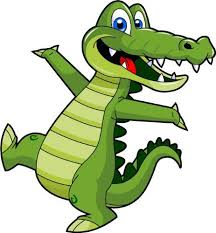 snapsnapiscanhisseearetowasandashasfromloveyouorforlikeweheshemeofmybyhavedotheylookgoodyoursnapaIthesnapsnapsnapsnapsnapsnapsnapsnapsnapsnapsnapsnapsnapsnapsnap